Принят решением Собрания депутатовсельского (городского) поселения «_______»№___ от ________2016 года.ПОЛОЖЕНИЕо порядке избрания Главы сельского (городского)поселения«______________»Дербентского района    1. Избрание Главы сельского (городского) поселения. 1. Глава сельского (городского) поселения «__________» избирается Собранием депутатов из числа кандидатов, представленных конкурсной комиссией по отбору кандидатур на должность главы сельского (городского) поселения по отбору (далее конкурсная комиссия), созданной нормативным актом Собрания депутатов сельского (городского) поселения, по результатам конкурса. 2.    Решение конкурсной комиссии по результатам конкурса с приложением документов, представленных кандидатами в конкурсную комиссию, направляется в Собрание депутатов сельского (городского) поселения не позднее, чем на следующий день после принятия решения. Перечень документов, представляемых конкурсной комиссией в собрание депутатов:              1) Решение конкурсной комиссии по отбору кандидатур на должность Главы сельского (городского) поселения;   2) личное заявление кандидата на участие в конкурсе с обязательством в случае избрания прекратить деятельность, несовместимую со статусом главы сельского поселения по форме.В заявлении указываются фамилия, имя, отчество, дата и место рождения, адрес места жительства, серия, номер и дата выдачи паспорта или документа, заменяющего паспорт гражданина, наименование или код органа, выдавшего паспорт или документ, заменяющий паспорт гражданина, идентификационный номер налогоплательщика (при наличии), гражданство, сведения о профессиональном образовании (при наличии) с указанием организации, осуществляющей образовательную деятельность, года ее окончания и реквизитов документа обобразовании и о квалификации, основное место работы или службы, занимаемая должность (в случае отсутствия основного места работы или службы – род занятий).Если кандидат является депутатом и осуществляет свои полномочия на непостоянной основе, в заявлении должны быть указаны сведения об этом и наименование соответствующего представительного органа. Кандидат вправе указать в заявлении свою принадлежность к политической партии либо не более чем к одному иному общественному объединению и свой статус в этой политической партии, этом общественном объединении при условии представления вместе с заявлением документа, подтверждающего указанные сведения и подписанного уполномоченным лицом политической партии, иного общественного объединения либо уполномоченным лицом соответствующего структурного подразделения политической партии, иного общественного объединения.Если у кандидата имелась или имеется судимость, в заявлении указываются сведения о судимости кандидата, а если судимость снята или погашена, - также сведения о дате снятия или погашения судимости.3) к заявлению прилагаются:копия паспорта или документа, заменяющего паспорт гражданина;копии документов, подтверждающих указанные в заявлении сведения об образовании, основном месте работы или службы, о занимаемой должности (роде занятий), а также о том, что кандидат является депутатом.4) сведения о размере и об источниках доходов кандидата, а также об имуществе, принадлежащем кандидату на праве собственности (в том числе совместной собственности), о вкладах в банках, ценных бумагах. Указанные сведения представляются по форме, установленный Положениемо порядке проведения конкурса по отбору кандидатур на должность Главы сельского (городского) поселения.5) согласие на обработку персональных данных.3. Рассмотрение Собранием депутатов сельского поселения вопроса об избрании главы сельского поселения  осуществляется в срок не позднее 10 рабочих дней со дня внесения конкурсной комиссией решения по результатам конкурса.4. Избрание Главы сельского поселения производиться открытым или закрытым голосованием (по решению Собрания). 5. Каждый кандидат на должность Главы сельского поселения выступает на заседании Собрания депутатов сельского поселения со своей программой по перспективным направлениям деятельности на посту Главы сельского поселения, в течении до 10 минут. 6. Каждый депутат Собрания депутатов вправе задавать вопросы кандидату, высказывать мнение по представленной кандидатуре, агитировать за или против кандидатуры (кандидатур). 7. Прекращение обсуждения производится решением Собрания депутатов, принятым большинством депутатов, на основании предложения Председателя Собрания депутатов.   8. Избранным считается кандидат набравших более 50% от числа присутствующих на заседании Собрания депутатов. 9. Если, в голосовании,  приняло участие более двух кандидатур и ни один из кандидатов не набрал необходимого количества голосов, проводиться повторное голосование по двух кандидатурам, набравших наибольшее количество голосов.10. Если при повторном голосовании ни один из кандидатов не набрал необходимого количества голосов, решение считается не принятым.11. В случае снятия всеми кандидатами своих кандидатур (самоотвод), конкурс считается несостоявшимся.12. В случае признания конкурса несостоявшимся, либо в случае непринятия Собранием депутатов сельского (городского) поселения решения об избрании главы сельского (городского) поселения   из числа кандидатов, представленных конкурсной комиссией, Собрание депутатов сельского (городского) поселения принимает решение о повторном проведении конкурса в соответствии с  Положением о порядке проведения конкурса по отбору кандидатур на должность Главы сельского (городского) поселения. При этом персональный состав и полномочия членов, ранее сформированной конкурсной комиссии, сохраняются.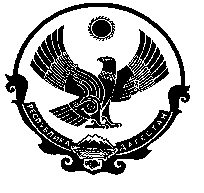 РЕСПУБЛИКА ДАГЕСТАНМУНИЦИПАЛЬНОЕ ОБРАЗОВАНИЕ «ДЕРБЕНТСКИЙ РАЙОН»СОБРАНИЕ ДЕПУТАТОВ СЕЛЬСКОГО (ГОРОДСКОГО) ПОСЕЛЕНИЯ «__________»РЕШЕНИЕ от  ____________2016 года                                              № _______Об утверждении ПОЛОЖЕНИЯо порядке избрания Главы сельского (городского) поселения«_________» Дербентского районаВ соответствии с частью 2.1 статьи 36 Федерального закона 
от 6 октября 2003 года № 131-ФЗ «Об общих принципах организации местного самоуправления в Российской Федерации», п.3. статьи 30 Устава МО «____________», Собрание депутатов сельского (городского) поселения « ______», решает:1.Утвердить прилагаемое положение о порядке избрания Главы сельского (городского)поселения «________» Дербентского района. 2. Настоящее Решение вступает в силу со дня его официального обнародования. Главасельского (городского) поселения                                                          _______